НАКАЗПО ГАННІВСЬКІЙ ЗАГАЛЬНООСВІТНІЙ ШКОЛІ І-ІІІ СТУПЕНІВПЕТРІВСЬКОЇ РАЙОННОЇ РАДИ КІРОВОГРАДСЬКОЇ ОБЛАСТІвід 04 травня 2020 року                                                                                № 60с. ГаннівкаПро участь у сесії районного парламенту дітейНа виконання наказу завідувача сектору освіти райдержадміністрації від 04 травня 2020 року № 75 «Про проведення сесії районного парламенту дітей»НАКАЗУЮ:1. Заступнику директора з навчально-виховної роботи Ганнівської загальноосвітньої школи І-ІІІ ступенів ЩУРИК О.О., заступнику завідувача з навчально-виховної роботи Володимирівської загальноосвітньої школи І-ІІ ступенів, філії Ганнівської загальноосвітньої школи І-ІІІ ступенів ПОГОРЄЛІЙ Т.М., заступнику завідувача з навчально-виховної роботи Іскрівської загальноосвітньої школи І-ІІІ ступенів, філії Ганнівської загальноосвітньої школи І-ІІІ ступенів БОНДАРЄВІЙ Н.П. забезпечити участь голів шкільних органів учнівського самоврядування у сесії РПД Умови проведення сесії РПД (додаток).2. Контроль за виконанням даного наказу покласти на заступника директора з навчально-виховної роботи Ганнівської загальноосвітньої школи І-ІІІ ступенів ГРИШАЄВУ О.В., завідувача Володимирівської загальноосвітньої школи І-ІІ ступенів, філії Ганнівської загальноосвітньої школи І-ІІІ ступенів МІЩЕНКО М. І., на завідувача Іскрівської загальноосвітньої школи І-ІІІ ступенів, філії Ганнівської загальноосвітньої школи І-ІІІ ступенів ЯНИШИНА В.М. Директор школи                                                                                          О.КанівецьЗ наказом ознайомлені:                                                                          О.ЩурикО.ГришаєваВ.ЯнишинМ.МіщенкоТ.ПогорєлаН.БондарєваДодаток до наказу директора школивід 04.05.2020 року № 60  УМОВИпроведення сесії районного парламенту дітей1. Учасники сесії	До участі у сесії районного парламенту дітей, яка відбудеться у формі відеоконференції на платформі ZOOM, запрошуються голови органів учнівського самоврядування загальноосвітніх шкіл та педагоги-організатори. 2. Місце проведення	Група «Петрівський районний парламент дітей» у мережі Фейсбук https://www.facebook.com/groups/634306686961371/?ref=bookmarks. На цій платформі розміщується інфографіка про діяльність ОУС з 04 по 06 травня.	На платформі ZOOM 06 травня 2020 року з 10 до 12 години відбудеться відеоконференція – сесія РПД. Посилання та ідентифікатор буде розміщено в особистих повідомленнях педагогам-організаторам. 3. Умови проведенняДо сесії підготувати інфографіку про діяльність органу учнівського самоврядування за 2019-2020 навчальний рік та розмістити її на сторінці РПД у Фейсбуці. Також підготувати звіт про роботу ОУС та надіслати його на електронну адресу РПД petrovo-rpd@ukr.net до 06.05.2020 року.Головам ОУС до початку сесії пройти онлайн-опитування «Булінг», розміщене в групі РПД, скріншот заповненої анкети розмістити в коментарях  до анкети.Опрацювати цілі сталого розвитку. Підготувати інфографіку про одну з цілей та захист її під час сесії.Під час сесії: звіт про роботу ОУС – до 3 хв., захист цілей сталого розвитку – до 3 хв.4. Термін проведення 06 травня 2020 року з 10 до 12 години.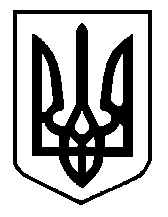 